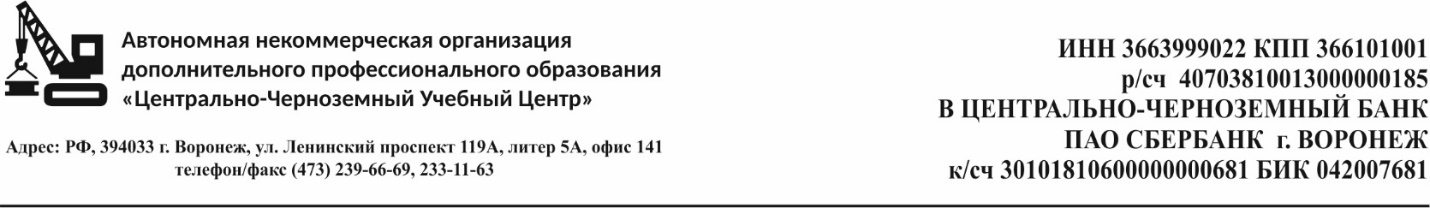 Принято педагогическим советомРАБОЧИЕ УЧЕБНЫЙ ПЛАН И ПРОГРАММАДля профессиональной подготовки и переподготовки рабочих наименование профессии - «арматурщик»код профессии -  11121Г ВоронежПояснительная запискаОбласть профессиональной деятельности:Выполнение арматурных работ на строительной площадке и в производственныхцехах.Объектами профессиональной деятельности являются: материалы для арматурных работ;  станки, механизмы, инструменты и приспособления для изготовления    арматурных изделий; технологии арматурных работ. Обучающийся по профессии Арматурщик готовится к следующим видам деятельности: выполнение арматурных работ.Требования к результатам освоения профессиональной программы Выпускник должен обладать общими компетенциями, включающими в себя способность:Понимать сущность и социальную значимость своей будущей профессии, проявлять к ней устойчивый интерес. Организовывать собственную деятельность, исходя из цели и способов ее достижения, определенных руководителем. Анализировать рабочую ситуацию, осуществлять текущий и итоговый контроль, оценку и коррекцию собственной деятельности, нести ответственность за результаты своей работы. Осуществлять поиск информации, необходимой для эффективного выполнения профессиональных задач. Использовать информационно- коммуникационные технологии в профессиональной деятельности. Работать в команде, эффективно общаться с коллегами, руководством, клиентами. Выпускник, должен обладать профессиональными компетенциями, соответствующими основным видам профессиональной деятельности: Выполнение арматурных работ. Выполнять подготовительные работы при производстве арматурных работ. Изготавливать арматурные конструкции. Армировать железобетонные конструкции различной сложности. Осуществлять контроль качества арматурных работ. В результате изучения программы курса обучающийся должен уметь: определять основные свойства материалов; читать архитектурно -строительные чертежи, проекты, монтажные схемы, схемы производства работ; знать: общую классификацию материалов, их основные свойства и области применения,требования единой системы конструкторской документации (ЕСКД) и системы проектной документации для строительства (СПДС); основные правила построения чертежей и схем, виды нормативно-технической документации; виды строительных чертежей, проектов, монтажных схем, схем производства работ; правила чтения технической и технологической документации; виды производственной документации Выполнение арматурных работ. В результате изучения профессионального модуля  обучающийся должен иметь практический опыт: выполнения подготовительных работ при производстве арматурных работ; изготовления арматурных конструкций; армирования железобетонных конструкций различной сложности; контроля качества арматурных работ; уметь: выбирать материалы для арматурных работ; выбирать инструменты, инвентарь, механизмы и приспособления для арматурных работ; выполнять сортировку, правку, чистку, резку, гнутье арматурной стали различными способами; транспортировать и складировать арматуру и арматурные изделия различными способами; читать рабочие чертежи и составлять эскизы и спецификации на изготавливаемые арматурные изделия; организовывать рабочее место с учетом требований безопасности работ; выполнять сборку арматурных изделий; выполнять вязку арматурных изделий; выполнять сварку соединений арматурных изделий; соблюдать правила безопасности работ; размечать расположение стержней, сеток и каркасов в опалубке различных конструкций; устанавливать и монтировать различные виды арматуры и арматурных изделий; выполнять предварительное натяжение арматурных стержней и пучков стержней; соблюдать правила безопасности работ; выполнять проверку качества арматурной стали; проверять качество сварных соединений; проверять соответствие готовых арматурных изделий проекту; выполнять выверку установленной арматуры; определять и устранять дефекты армирования конструкций; выполнять подсчет объемов арматурных работ; выполнять подсчет расхода материалов заданный объем работ; выполнять подсчет трудозатрат и стоимости выполненных работ; знать: виды и свойства материалов для армирования строительных конструкций; назначение, устройство и правила эксплуатации оборудования, применяемого при  выполнении работ по армированию строительных конструкций; организацию рабочего места арматурщика; правила и способы подготовки арматурной стали; способы транспортировки и строповки арматуры и арматурных изделий; правила сигнализации при монтаже арматурных конструкций; правила складирования арматурной стали и готовых изделий; правила чтения чертежей и составления эскизов и спецификаций на изготавливаемые изделия; способы рациональной организации рабочего места арматурщика; приемы сборки арматурных изделий; приемы вязки арматурных изделий; виды и способы контактно-стыковой сварки; оборудование для контактно-стыковой сварки; технологию контактно-стыковой сварки; правила разметки по чертежам и эскизам мест расположения стержней в арматурных изделиях; технологию монтажа и установки арматуры в проектное положение; виды и способы натяжения арматуры в различных конструкциях; оборудование для предварительного натяжения арматуры; правила безопасности при проведении работ; допустимые отклонения при изготовлении и монтаже арматуры и армоконструкций; правила приемки работ; дефекты арматурных конструкций и способы их устранения; правила подсчета объемов арматурных работ; правила подсчета расхода материалов на заданный объем работ; правила подсчета трудозатрат и стоимости выполненных работ Учебный планАрматурщик 2 разрядаУчебный планАрматурщик 4-5 разрядаРассмотрено на заседании «____»___________________ 20    г.УтверждаюДиректор АНО ДПО «ЦЧР Учебный Центр»_____________________«_____»__________________20   г.№ п/пНаименование дисциплиныВсего часовИз них лабораторно- практические занятияФорма контроля1Теоретическое обучение72-Зачет1.1Экономический курс10-зачет1.2Общетехнический курс30-зачет1.2.1Материаловедение10-зачет1.2.2Электротехника6-зачет1.2.3Чтение чертежей4-зачет1.2.4Охрана труда10-зачет1.3Специальный курс32-зачет2Производственное обучение8080зачет3Квалификационный экзамен8-экзаменВсего160№ п/пНаименование дисциплиныВсего часовИз них лабораторно- практические занятияФорма контроля1Теоретическое обучение32-Зачет1.1Экономический курс6-зачет1.2Общетехнический курс20-зачет1.2.1Материаловедение8-зачет1.2.2Электротехника6-зачет1.2.3Чтение чертежей4-зачет1.2.4Охрана труда4-зачет1.3Специальный курс12-зачет2Производственное обучение4040зачет3Квалификационный экзамен8-экзаменВсего80